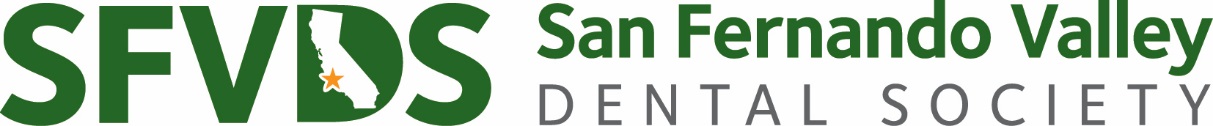 DENTAL DIMENSIONSThe Official Publication of the San Fernando Valley Dental SocietyINSERTION ORDERCharges                                                      Artwork                                            Space			$__________			⁮  Camera Ready Artwork SuppliedColor Charge		$__________			⁮  Pickup from ________________Position			$__________			⁮  Create Art								(see special instr below)Total per Insertion	$__________			⁮  Revise Existing Art 								(see special instr below)Production Charges	$__________			⁮  Other								Grand Total		$__________			Special Instructions_______________________________________________________________________________________________________________________________________________________________________________________________________________________________________________________________________________________I hereby authorize the SFVDS to insert advertising space in Dental Dimensions according to the above schedule.  I certify that I have full power to sign for the above named company (advertiser) on this advertising agreement and that payment will be made according to the terms and conditions as stated on the Dental Dimensions Rate Card.Name:________________________________________	Title:______________________________________Signature:_____________________________________	Date:______________________________________Advertiser:Agency:Address:Address:Phone:Phone:Fax:Fax:Contact:Contact:Email:Email:AD SIZEColorINSERTIONSISSUE(S)⁮  Insert⁮  1X⁮  Winter ⁮  Full Page⁮  2X⁮  Spring⁮  2/3 page⁮  3X⁮  Summer⁮ 1/2 page Horizontal  ⁮ Vertical⁮  4X⁮  Fall⁮ 1/3 page Horizontal  ⁮ Vertical⁮  8X⁮  Other⁮ 1/4 page Horizontal  ⁮ Vertical⁮  Other⁮ 1/6 page Horizontal  ⁮ Vertical